CURRICULUM  VITAE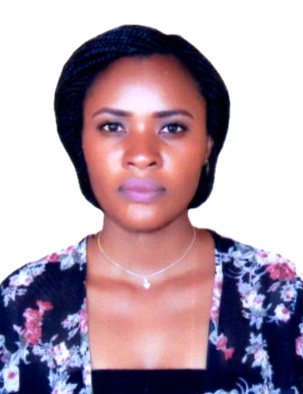 Name: JulietteVisa status:        Tourist Visa                                                                             Nationality:         RwandeseMarital status:    SingleDate of Birth:       7/7/1990Email:                     juliette.380953@2freemail.com CAREER OBJECTIVE:A Highly Skilled customer Service, working as a waitress in a busy Restaurant, organized individual and able to communicate effectively with a range of different people in high pressure situations.ProfileI am an organized, confident, hardworking young lady who always strives to meet the highest extra mile in order to achieve the set goals. Self-motivated person with strong analytical skills, trustworthy and with a high sense of duty and loyalty both professional and privately.	PROFESSIONAL EXPERIENCEEmployer: 	Chez Rando Hotel   	Dec2016-Nov2017 PresentPosition:	HostessRESPONSBILITIES/DUTIES:Greet guests and patrons personally and on the telephoneOffer appropriate seating arrangementsPresent menus and take ordersEnsure the quantity of menus is sufficient to cater to the number of guestsRelay orders to the kitchen and ensure all orders are filled in a timely and accurate fashionset up dining rooms and make reservation arrangementsAssist room service when and as neededManage event related work including setting up tables and maintaining both exterior and interior of the restaurantPROFESSIONAL EXPERIENCEEmployer: 	Park View Hotel		July 2014 - Nov2016Position:	WaitressWelcome and received guests with a smile.Clean and organize chairs, tables and other staff at the premises.Handle Customers’ objectives effectivelyEnsure customer satisfaction is met through customer care. Carry dirty dishes to kitchen and wiped tables and seats with dampened cloth.Stock service areas with supplies such as coffee, food, tableware, and linensInform customers of daily specials.I stood for extended periods of time, walk short distances most of the work day, reach, lift, and carry food.StrengthsAbility to work effectively under time pressure and for long hoursDiligence and dedication to workAbility to understand different kinds of peopleGreat sensitivity to the needs of customersA friendly, cheerful, and polite attitudeA strong passion to ensure customer satisfactionEDUCATIONAL QUALIFICATION:1994-2005-National Examination certificate2009-2011: Advanced level in Accounting at King David Academy2012-2016: University of Lay Adventist of Kigali(UNILAK), Bachelor’s degree of Business administration in Finance.LANGUAGE SPOKEEnglishFrenchREFERENCEAvailable upon request.